Typy tabulek registračních značek Tabulky registračních značek pro všechna silniční motorová vozidla a přípojná vozidlaZvláštní tabulky s registrační značkou trvale manipulačníTabulky registračních značek pro traktor a jeho přípojná vozidla nebo samojízdný pracovní strojTabulky registračních značek pro vozidla, která jsou odhlášena z registru vozidel České republiky k trvalému vývozu do zahraničíTabulky registračních značek pro vozidla, jejichž vlastník nebo provozovatel je osoba požívající diplomatických nebo konzulárních výsad a imunit podle příslušných mezinárodních smluvTabulky registračních značek pro vozidla, jejichž vlastník nebo provozovatel je administrativně – technický pracovník diplomatické nebo konzulární mise a požívající omezené diplomatické nebo konzulární výsady a imunity podle příslušných mezinárodních smluvTabulky registračních značek pro vozidla, jejichž vlastník nebo provozovatel je služební personál diplomatické nebo konzulární mise nebo člen mezinárodní organizaceTabulky registračních značek pro vozidla, jejichž vlastník nebo provozovatel je osoba vykonávající funkci honorárního konzula podle příslušných mezinárodních smluvZvláštní tabulky s registrační značkou pro zkušební provozZvláštní tabulky s registrační značkou pro historická vozidla, kterým byl vydán průkaz historického vozidlaZvláštní tabulky s registrační značkou pro sportovní vozidla, kterým byl vydán průkaz sportovního vozidlaRegistrační značka k umístění na nosič jízdních kolTabulky registračních značek pro všechna silniční motorová vozidla a přípojná vozidla na přání žadateleTabulky registračních značek pro elektrická vozidlaTabulky registračních značek pro všechna silniční motorová vozidla a přípojná vozidlaZvláštní tabulky s registrační značkou trvale manipulačníTabulky registračních značek pro traktor a jeho přípojná vozidla nebo samojízdný pracovní strojTabulky registračních značek pro vozidla, která jsou odhlášena z registru vozidel České republiky k trvalému vývozu do zahraničíTabulky registračních značek pro vozidla, jejichž vlastník nebo provozovatel je osoba požívající diplomatických nebo konzulárních výsad a imunit podle příslušných mezinárodních smluvTabulky registračních značek pro vozidla, jejichž vlastník nebo provozovatel je administrativně – technický pracovník diplomatické nebo konzulární mise a požívající omezené diplomatické nebo konzulární výsady a imunity podle příslušných mezinárodních smluvTabulky registračních značek pro vozidla, jejichž vlastník nebo provozovatel je služební personál diplomatické nebo konzulární mise nebo člen mezinárodní organizaceTabulky registračních značek pro vozidla, jejichž vlastník nebo provozovatel je osoba vykonávající funkci honorárního konzula podle příslušných mezinárodních smluvZvláštní tabulky s registrační značkou pro zkušební provozZvláštní tabulky s registrační značkou pro historická vozidla, kterým byl vydán průkaz historického vozidlaZvláštní tabulky s registrační značkou pro sportovní vozidla, kterým byl vydán průkaz sportovního vozidlaRegistrační značka k umístění na nosič jízdních kolV režimu náhrady za poškozenou s přidělenou RZ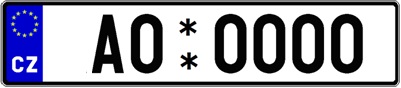 Tabulky registračních značek pro všechna silniční motorová vozidla a přípojná vozidla na přání žadatele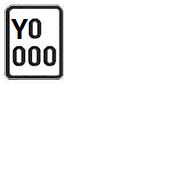 Tabulky registračních značek pro elektrická vozidlaTyp 101osobní, nákladní, autobus, speciální vozidlo2 tabulky o rozměru  x  – černá písmena a číslice na bílém podkladu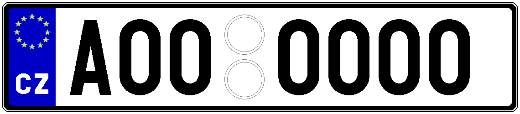 Typ 102přípojné vozidlo, motocykl1 tabulka o rozměru  x  – černá písmena a číslice na bílém podkladuTyp 103nákladní, autobus, speciální vozidlo1 tabulka o rozměru  x  a 1 tabulka o rozměru  x  – černá písmena a číslice na bílém podkladu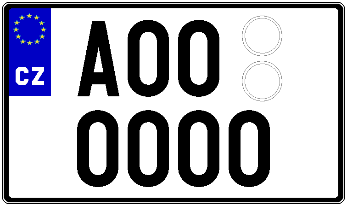 Typ 104přípojné vozidlo1 tabulka o rozměru  x  – černá písmena a číslice na bílém podkladuTyp 105osobní vozidlo2 tabulky o rozměru  x  – černá písmena a číslice na bílém podkladu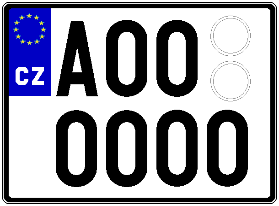 Typ 106osobní vozidlo1 tabulka o rozměru  x  a 1 tabulka o rozměru  x  – černá písmena a číslice na bílém podkladuTyp 115osobní vozidlo2 tabulky o rozměru  x  – černá písmena a číslice na bílém podkladu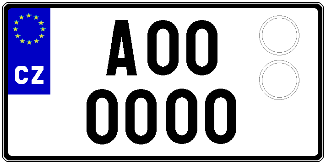 Typ 116osobní vozidlo1 tabulka o rozměru  x  a 1 tabulka o rozměru  x  – černá písmena a číslice na bílém podkladuTyp 118motocykl1 tabulka o rozměru  x  – černá písmena a číslice na bílém podkladu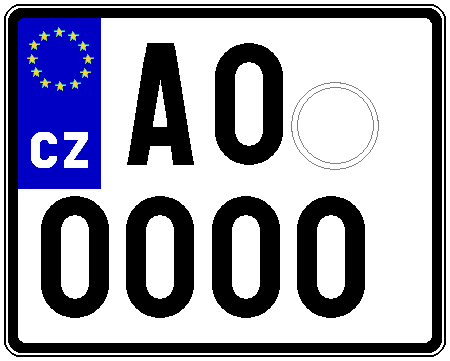 Typ 119moped se šlapadly1 tabulka o rozměru  x  – černá písmena a číslice na bílém podkladu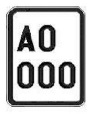 Typ 131osobní, nákladní, autobus, speciální vozidlo - zvláštní trvale manipulační2 tabulky o rozměru  x  – zelená písmena a číslice na bílém podkladu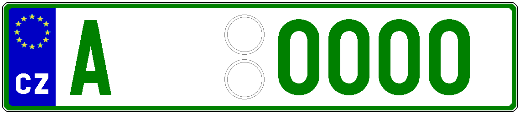 Typ 132přípojné vozidlo, traktor, samojízdný pracovní stroj - zvláštní trvale manipulační1 tabulka o rozměru  x  – zelená písmena a číslice na bílém podkladuTyp 136osobní vozidlo - zvláštní trvale manipulační1 tabulka o rozměru  x  a 1 tabulka o rozměru  x  – zelená písmena a číslice na bílém podkladu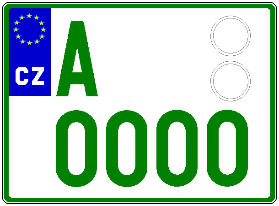 Typ 138motocykl, traktor, samojízdný pracovní stroj – zvláštní trvale manipulační1 tabulka o rozměru  x  – zelená písmena a číslice na bílém podkladu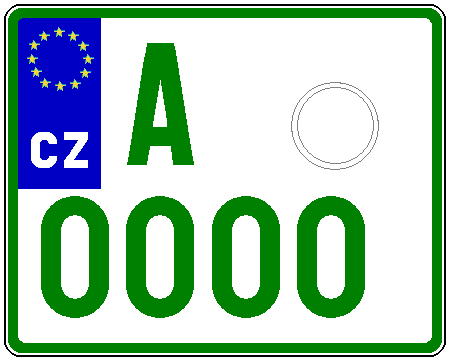 Typ 151traktor, samojízdný pracovní stroj1 tabulka o rozměru  x  – černá písmena a číslice na žlutém podkladu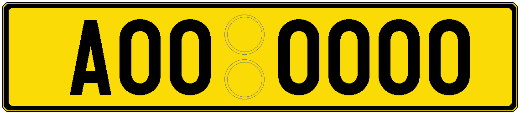 Typ 155traktor, samojízdný pracovní stroj a jejich přípojné vozidlo1 tabulka o rozměru  x  – černá písmena a číslice na žlutém podkladu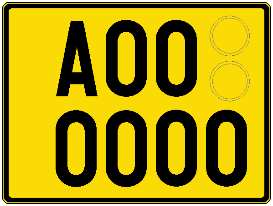 Typ 158traktor, samojízdný pracovní stroj1 tabulka o rozměru  x  – černá písmena a číslice na žlutém podkladu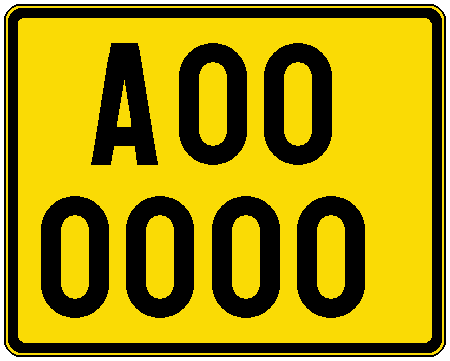 Typ 161osobní, nákladní, autobus, speciální vozidlo - vývozní2 tabulky o rozměru  x  – černá písmena a číslice na bílém podkladu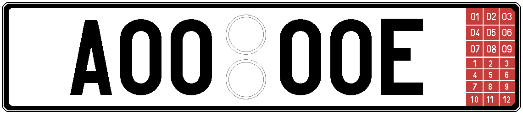 Typ 162přípojné vozidlo, traktor, samojízdný pracovní stroj - vývozní1 tabulka o rozměru  x  – černá písmena a číslice na bílém podkladuTyp 163nákladní, autobus, speciální vozidlo - vývozní1 tabulka o rozměru  x  a 1 tabulka o rozměru  x  – černá písmena a číslice na bílém podkladu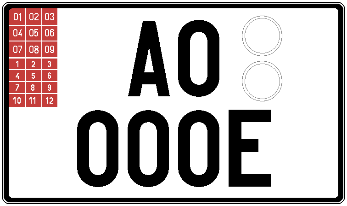 Typ 164přípojné vozidlo - vývozní1 tabulka o rozměru  x  – černá písmena a číslice na bílém podkladuTyp 165osobní vozidlo - vývozní2 tabulky o rozměru  x  – černá písmena a číslice na bílém podkladu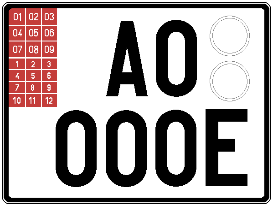 Typ 166osobní vozidlo - vývozní1 tabulka o rozměru  x  a 1 tabulka o rozměru  x  – černá písmena a číslice na bílém podkladuTyp 175osobní vozidlo - vývozní2 tabulky o rozměru  x  – černá písmena a číslice na bílém podkladu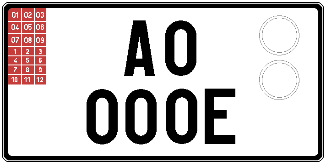 Typ 176osobní vozidlo - vývozní1 tabulka o rozměru  x  a 1 tabulka o rozměru  x  – černá písmena a číslice na bílém podkladuTyp 177traktor, samojízdný pracovní stroj a jejich přípojné vozidlo - vývozní1 tabulka o rozměru  x  – černá písmena a číslice na žlutém podkladuTyp 178motocykl - vývozní1 tabulka o rozměru  x  – černá písmena a číslice na bílém podkladu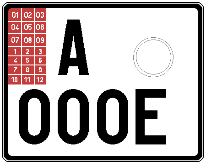 Typ 201osobní, nákladní, autobus, speciální vozidlo2 tabulky o rozměru  x  – modrá písmena a číslice na bílém podkladu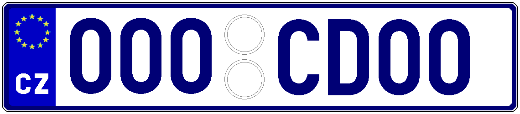 Typ 202přípojné vozidlo1 tabulka o rozměru  x  – modrá písmena a číslice na bílém podkladuTyp 203nákladní, autobus, speciální vozidlo1 tabulka o rozměru  x  a 1 tabulka o rozměru  x  – modrá písmena a číslice na bílém podkladu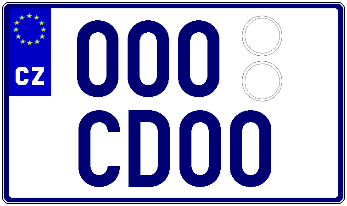 Typ 204přípojné vozidlo1 tabulka o rozměru  x  – modrá písmena a číslice na bílém podkladuTyp 205osobní vozidlo2 tabulky o rozměru  x  – modrá písmena a číslice na bílém podkladu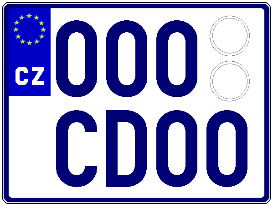 Typ 206osobní vozidlo1 tabulka o rozměru  x  a 1 tabulka o rozměru  x  – modrá písmena a číslice na bílém podkladuTyp 215osobní vozidlo2 tabulky o rozměru  x  – modrá písmena a číslice na bílém podkladu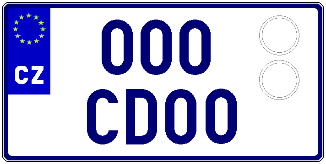 Typ 216osobní vozidlo1 tabulka o rozměru  x  a 1 tabulka o rozměru  x  – modrá písmena a číslice na bílém podkladuTyp 217traktor a jejich přípojné vozidlo nebo samojízdný pracovní stroj1 tabulka o rozměru  x  – modrá písmena a číslice na bílém podkladuTyp 218motocykl1 tabulka o rozměru  x  – modrá písmena a číslice na bílém podkladu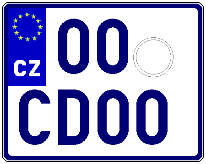 Typ 219moped se šlapadly1 tabulka o rozměru  x  – modrá písmena a číslice na bílém podkladu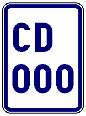 Typ 221osobní, nákladní, autobus, speciální vozidlo2 tabulky o rozměru  x  – modrá písmena a číslice na bílém podkladu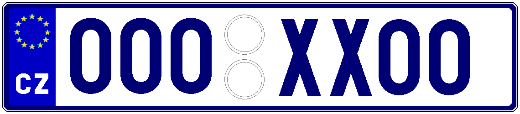 Typ 222přípojné vozidlo1 tabulka o rozměru  x  – modrá písmena a číslice na bílém podkladuTyp 223nákladní, autobus, speciální vozidlo1 tabulka o rozměru  x  a 1 tabulka o rozměru  x  – modrá písmena a číslice na bílém podkladu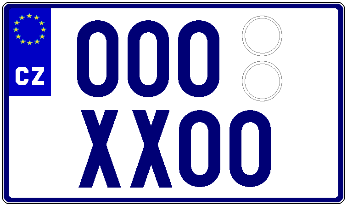 Typ 224přípojné vozidlo1 tabulka o rozměru  x  – modrá písmena a číslice na bílém podkladuTyp 225osobní vozidlo2 tabulky o rozměru  x  – modrá písmena a číslice na bílém podkladu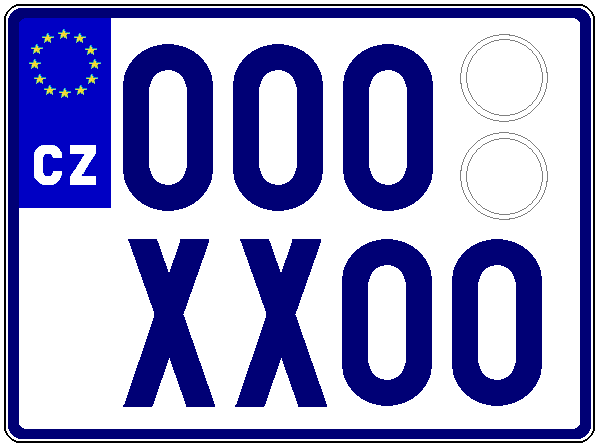 Typ 226osobní vozidlo1 tabulka o rozměru  x  a 1 tabulka o rozměru  x  – modrá písmena a číslice na bílém podkladuTyp 235osobní vozidlo2 tabulky o rozměru  x  – modrá písmena a číslice na bílém podkladu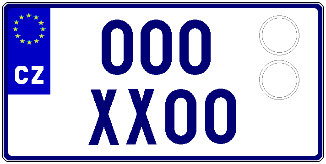 Typ 236osobní vozidlo1 tabulka o rozměru  x  a 1 tabulka o rozměru  x  – modrá písmena a číslice na bílém podkladuTyp 237traktor a jejich přípojné vozidlo nebo samojízdný pracovní stroj1 tabulka o rozměru  x  – modrá písmena a číslice na bílém podkladuTyp 238motocykl1 tabulka o rozměru  x  – modrá písmena a číslice na bílém podkladu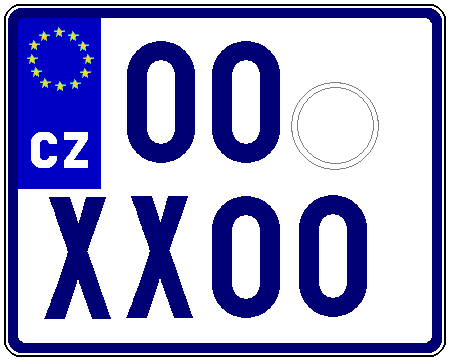 Typ 239moped se šlapadly 1 tabulka o rozměru  x  – modrá písmena a číslice na bílém podkladu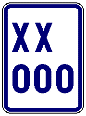 Typ 241osobní vozidlo 2 tabulky o rozměru  x  – modrá písmena a číslice na bílém podkladu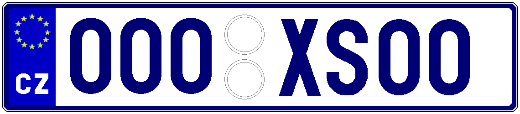 Typ 242přípojné vozidlo 1 tabulka o rozměru  x  – modrá písmena a číslice na bílém podkladuTyp 245osobní vozidlo 2 tabulky o rozměru  x  – modrá písmena a číslice na bílém podkladu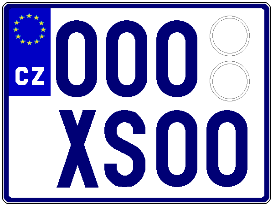 Typ 246osobní vozidlo 1 tabulka o rozměru  x  a 1 tabulka o rozměru  x  – modrá písmena a číslice na bílém podkladuTyp 255osobní vozidlo 2 tabulky o rozměru  x  – modrá písmena a číslice na bílém podkladu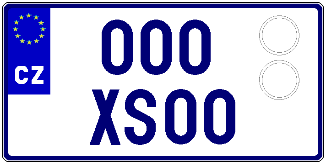 Typ 256osobní vozidlo 1 tabulka o rozměru  x  a 1 tabulka o rozměru  x  – modrá písmena a číslice na bílém podkladuTyp 258motocykl 1 tabulka o rozměru  x  – modrá písmena a číslice na bílém podkladu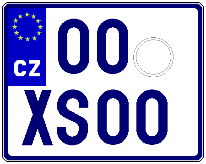 Typ 259moped se šlapadly 1 tabulka o rozměru  x  – modrá písmena a číslice na bílém podkladu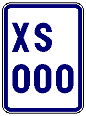 Typ 261osobní vozidlo2 tabulky o rozměru  x  – modrá písmena a číslice na bílém podkladu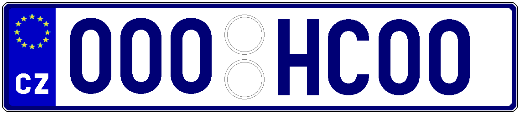 Typ 262přípojné vozidlo1 tabulka o rozměru  x  – modrá písmena a číslice na bílém podkladuTyp 265osobní vozidlo2 tabulky o rozměru  x  – modrá písmena a číslice na bílém podkladu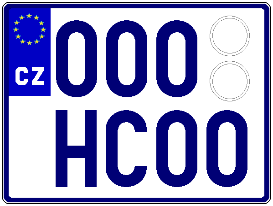 Typ 266osobní vozidlo1 tabulka o rozměru  x  a 1 tabulka o rozměru  x  – modrá písmena a číslice na bílém podkladuTyp 275osobní vozidlo2 tabulky o rozměru  x  – modrá písmena a číslice na bílém podkladu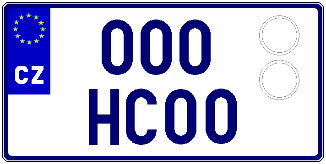 Typ 276osobní vozidlo -  pro osoby vykonávající funkci honorárního konsula1 tabulka o rozměru  x  a 1 tabulka o rozměru  x  – modrá písmena a číslice na bílém podkladuTyp 278motocykl -  pro osoby vykonávající funkci honorárního konsula1 tabulka o rozměru  x  – modrá písmena a číslice na bílém podkladu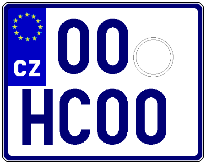 Typ 351osobní, nákladní, autobus, speciální vozidlo2 tabulky o rozměru  x  – zelená písmena a číslice na bílém podkladu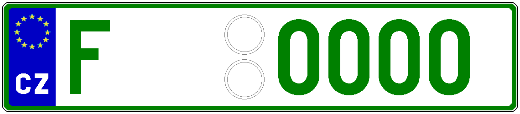 Typ 352přípojné vozidlo, traktor, samojízdný pracovní stroj1 tabulka o rozměru  x  – zelená písmena a číslice na bílém podkladuTyp 356osobní, speciální vozidlo1 tabulka o rozměru  x  a 1 tabulka o rozměru  x  – zelená písmena a číslice na bílém podkladu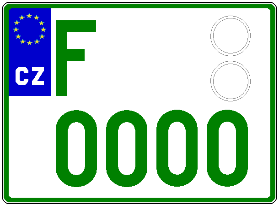 Typ 357motocykl, traktor, samojízdný pracovní stroj, přípojné vozidlo1 tabulka o rozměru  x  – zelená písmena a číslice na bílém podkladu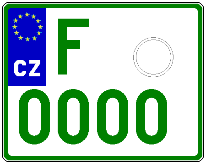 Typ 401osobní, nákladní, autobus, speciální vozidlo - historická2 tabulky o rozměru  x  – zelená písmena a číslice na bílém podkladu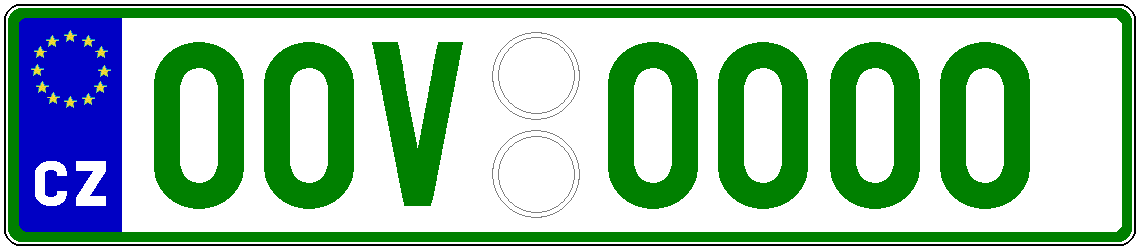 Typ 402přípojné vozidlo, traktor, samojízdný pracovní stroj1 tabulka o rozměru  x  – zelená písmena a číslice na bílém podkladuTyp 403nákladní, autobus, speciální vozidlo1 tabulka o rozměru  x  a 1 tabulka o rozměru  x  – zelená písmena a číslice na bílém podkladu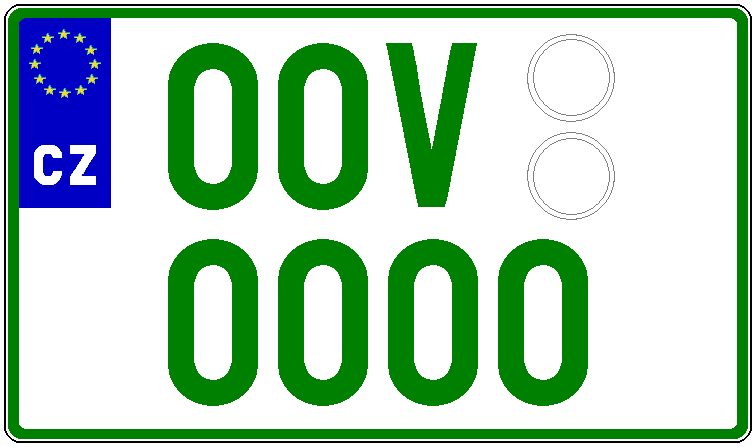 Typ 404přípojné vozidlo1 tabulka o rozměru  x  – zelená písmena a číslice na bílém podkladuTyp 405osobní vozidlo2 tabulky o rozměru  x  – zelená písmena a číslice na bílém podkladu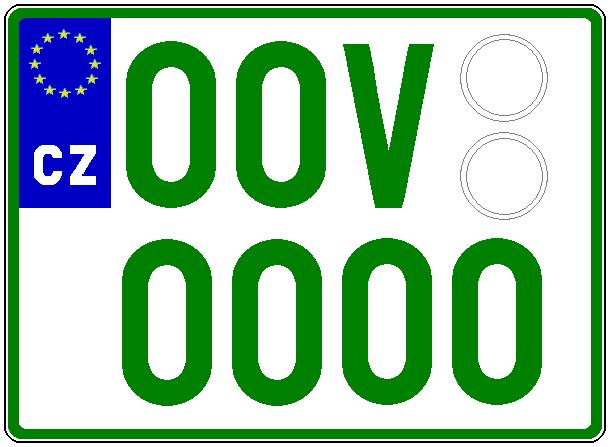 Typ 406osobní vozidlo1 tabulka o rozměru  x  a 1 tabulka o rozměru  x  – zelená písmena a číslice na bílém podkladuTyp 415osobní vozidlo2 tabulky o rozměru  x  – zelená písmena a číslice na bílém podkladu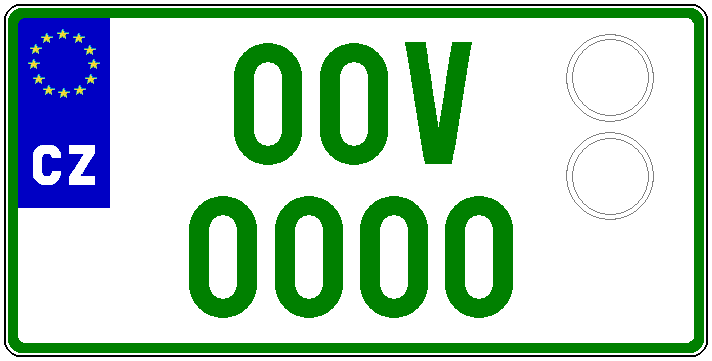 Typ 416osobní vozidlo1 tabulka o rozměru  x  a 1 tabulka o rozměru  x  – zelená písmena a číslice na bílém podkladuTyp 417traktor a jeho přípojné vozidlo nebo samojízdný pracovní stroj1 tabulka o rozměru  x  – zelená písmena a číslice na bílém podkladuTyp 418motocykl, traktor, samojízdný pracovní stroj1 tabulka o rozměru  x  – zelená písmena a číslice na bílém podkladu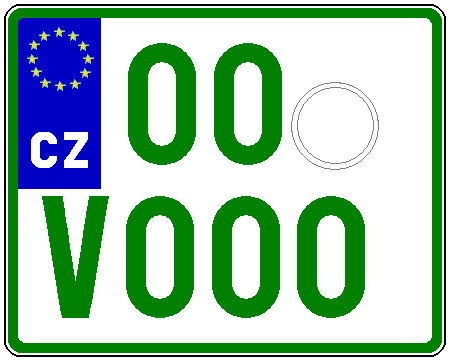 Typ 419moped se šlapadly 1 tabulka o rozměru  x  – zelená písmena a číslice na bílém podkladu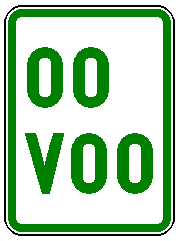 Typ 501sportovní vozidlo2 tabulky o rozměru  x  a 3 tabulky o rozměru  x  (ze samolepicí fólie) – zelená písmena a číslice na bílém podkladu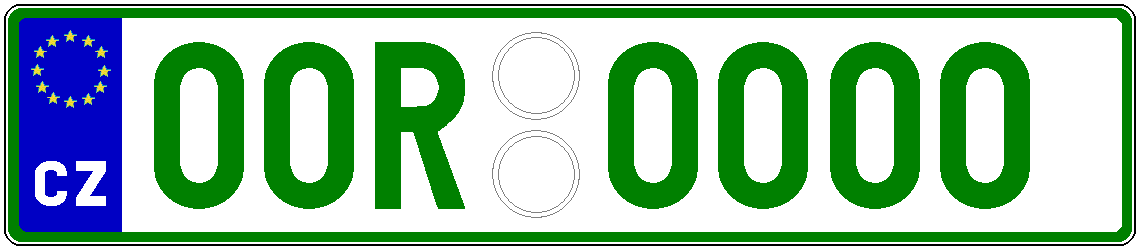 Typ 581(označení pro fólii)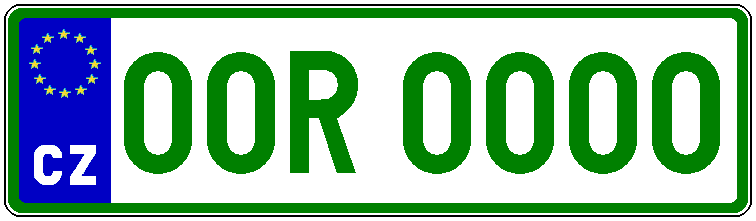 Typ 506sportovní vozidlo1 tabulka o rozměru  x , 1 tabulka o rozměru  x  a 3 tabulky o rozměru  x  (ze samolepicí fólie) – zelená písmena a číslice na bílém podkladu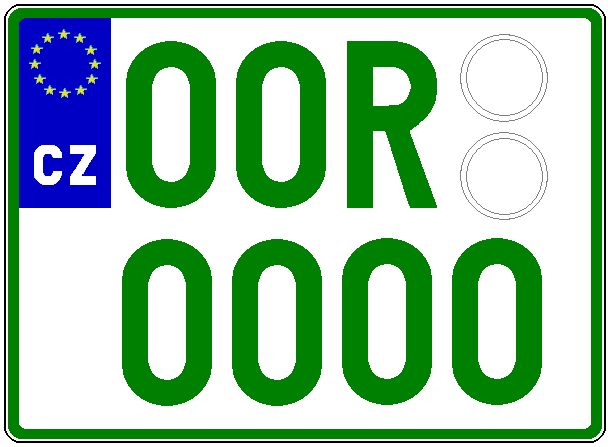 Typ 586(označení pro fólii)Typ 519sportovní motocykl 1 tabulka o rozměru  x  a 3 tabulky o rozměru  x  (ze samolepicí fólie) – zelená písmena a číslice na bílém podkladuTyp 599(označení pro fólii)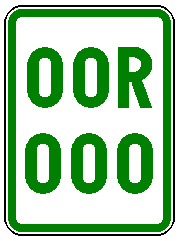 Typ 602nosič jízdních kol1 tabulka o rozměru  x  – černá písmena a číslice na bílém podkladuV režimu standard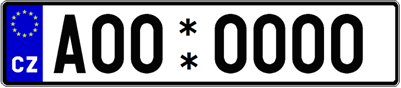 V režimu na Přání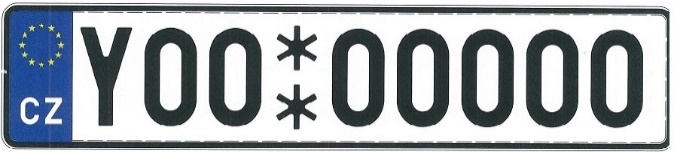 Typ 701osobní, nákladní, autobus, speciální vozidlo2 tabulky o rozměru  x  – černá písmena a číslice na bílém podkladu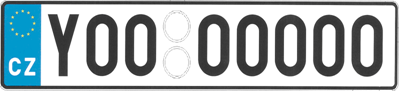 Typ 702přípojné vozidlo, motocykl1 tabulka o rozměru  x  – černá písmena a číslice na bílém podkladuTyp 703nákladní, autobus, speciální vozidlo1 tabulka o rozměru  x  a 1 tabulka o rozměru  x  – černá písmena a číslice na bílém podkladu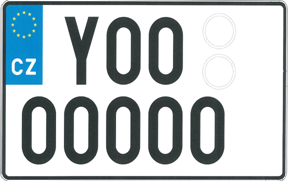 Typ 704přípojné vozidlo1 tabulka o rozměru  x  – černá písmena a číslice na bílém podkladuTyp 705osobní vozidlo2 tabulky o rozměru  x  – černá písmena a číslice na bílém podkladu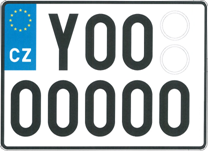 Typ 706osobní vozidlo1 tabulka o rozměru  x  a 1 tabulka o rozměru  x  – černá písmena a číslice na bílém podkladuTyp 715osobní vozidlo2 tabulky o rozměru  x  – černá písmena a číslice na bílém podkladu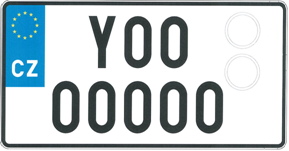 Typ 716osobní vozidlo1 tabulka o rozměru  x  a 1 tabulka o rozměru  x  – černá písmena a číslice na bílém podkladuTyp 718motocykl1 tabulka o rozměru  x  – černá písmena a číslice na bílém podkladu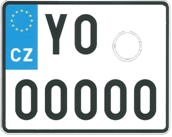 Typ 719Moped se šlapadly1 tabulka o rozměrech 80 x 110 mm – černá písmena a číslice na bílém podkladu  Typ 801osobní, nákladní, autobus, speciální vozidlo2 tabulky o rozměru  x  – černá písmena a číslice na bílém podkladuTyp 802motocykl1 tabulka o rozměru 520 mm x 110 mm -  černá písmena a číslice na bílém podkladuTyp 803nákladní, autobus, speciální vozidlo1 tabulka o rozměru  x  a 1 tabulka o rozměru  x  – černá písmena a číslice na bílém podkladuTyp 805osobní vozidlo2 tabulky o rozměru  x  – černá písmena a číslice na bílém podkladuTyp 806osobní vozidlo1 tabulka o rozměru  x  a 1 tabulka o rozměru  x  – černá písmena a číslice na bílém podkladuTyp 815osobní vozidlo2 tabulky o rozměru  x  – černá písmena a číslice na bílém podkladuTyp 816osobní vozidlo1 tabulka o rozměru  x  a 1 tabulka o rozměru  x  – černá písmena a číslice na bílém podkladuTyp 818motocykl1 tabulka o rozměru  x  – černá písmena a číslice na bílém podkladuTyp 819moped se šlapadly1 tabulka o rozměru  x  – černá písmena a číslice na bílém podkladu